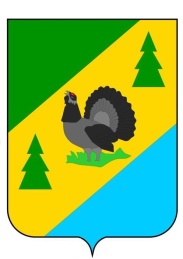 РОССИЙСКАЯ ФЕДЕРАЦИЯИРКУТСКАЯ ОБЛАСТЬАЛЗАМАЙСКОЕ МУНИЦИПАЛЬНОЕ ОБРАЗОВАНИЕАДМИНИСТРАЦИЯПОСТАНОВЛЕНИЕ № 112г. Алзамайот 12 сентября 2019 года   О внесении изменений в состав комиссиипо внутреннему муниципальному финансовомуконтролю в Алзамайском муниципальном образовании	В соответствии с приказом Федерального казначейства от 12.03.2018 года № 14-н «Об утверждении общих требований к осуществлению органами государственного (муниципального) финансового контроля, являющимися органами (должностными лицами) исполнительной власти субъектов Российской Федерации (местных администраций), контроля за соблюдением Федерального закона «О контрактной системе в сфере закупок товаров, работ, услуг для обеспечения государственных и муниципальных нужд», руководствуясь ст. 74, 47 Устава Алзамайского муниципального образования, администрация Алзамайского муниципального образованияПОСТАНОВЛЯЕТ:  1. Отменить постановление администрации Алзамайского муниципального образования от 3 декабря 2018 года № 183 «О внесении изменений в постановление администрации Алзамайского муниципального образования от 30 декабря 2016 года № 357 «О создании органа внутреннего муниципального финансового контроля», с момента подписания данного постановления.  2. Изложить пункт 3 постановления администрации Алзамайского муниципального образования от 30 декабря 2016 года № 357 «О создании органа внутреннего муниципального финансового контроля» в следующей редакции: 3. Утвердить комиссию по внутреннему муниципальному финансовому контролю в следующем составе:Милых Татьяна Васильевна (руководитель аппарата администрации Алзамайского муниципального образования) - председатель комиссии;Тихомирова Светлана Александровна (начальник отдела по финансам и прогнозу социально –экономического развития) – заместитель председателя комиссии.Члены комиссии:          Моженкова Инна Николаевна (заместитель руководителя аппарата администрации по правовой работе и осуществлению закупок);Серова Виктория Викторовна (ведущий специалист отдела по финансам).	 3. Данное постановление подлежит размещению на официальном сайте администрации Алзамайского муниципального образования в сети Интернет.Глава Алзамайского муниципального образования	                                                                          А.В. Лебедев    